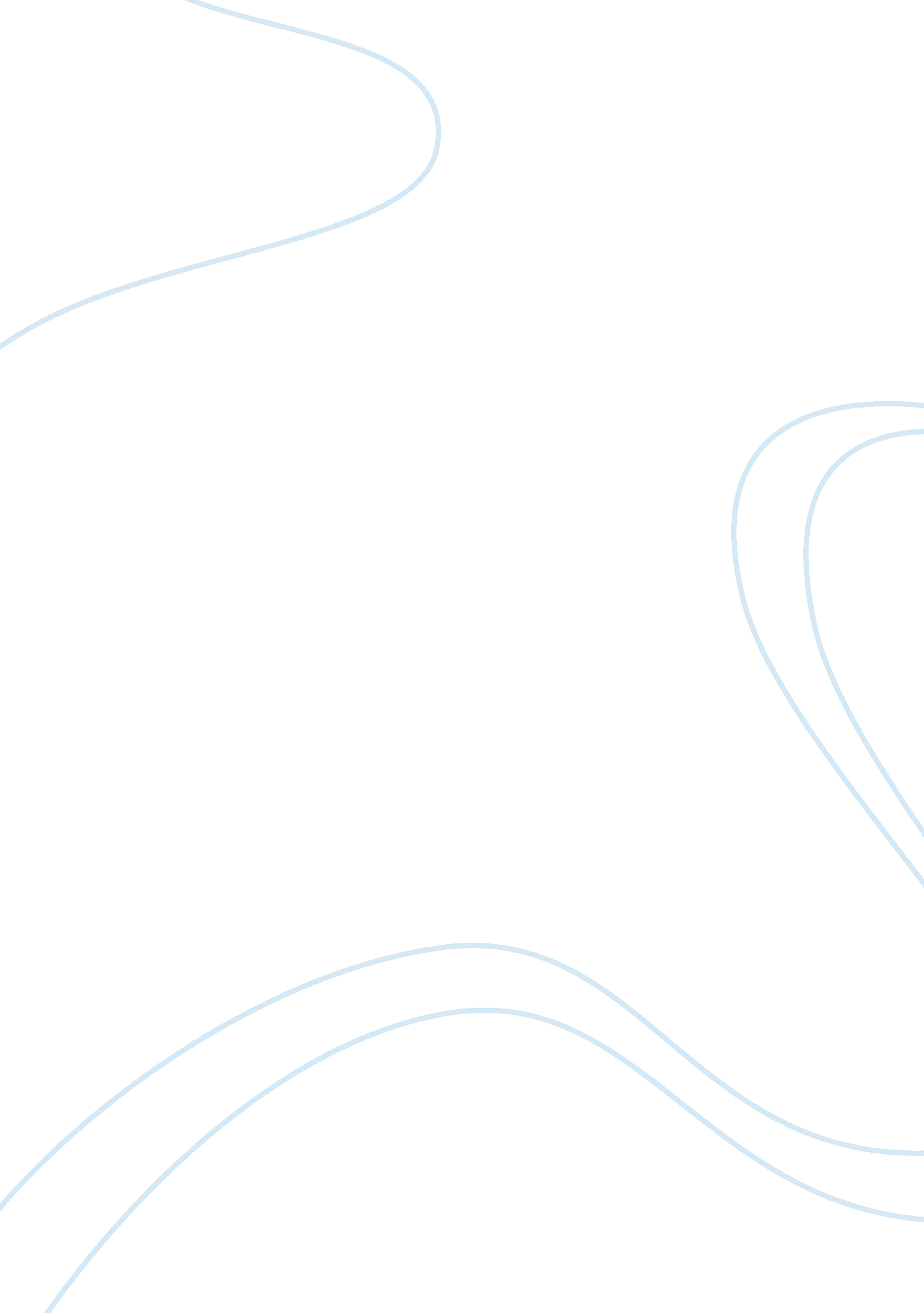 Personal statement for graduate school admission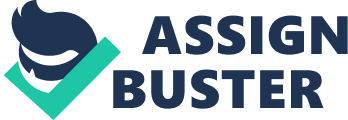 Personal ment Nursing is a profession which really teaches you beside other professional knowledge as to how to become more patient and serve the humanity with all your heart and soul. It not only provides you a chance to be more caring and considerate but also give you an opportunity to grow as a person. Further Nursing as a profession has evolved over the period of time and has now emerged one of the highly respectable and demanding professions of the world. With these aims in my mind, I chose to consider nursing as my profession. 
Being a registered Nurse with a BSN Degree, I am part of the vascular team at one of the largest hospitals in my region. My prime responsibilities include taking care of the patients having multiple organ diseases and I take care of vascular pre/post-op patients, and pre/post-op kidney and pancreas transplant patients. Being the charge nurse i. e. team leader of my shift at the hospital, I also have to take care of some management tasks especially related with the team management. Being an active member of the Society of Vascular Nurses, American Nurses Association, and Chi Eta Phi Nursing Sorority. I also actively participate into the academic events in order to get myself acquainted with the recent developments in the field. 
Nursing, as a profession, need to have a balanced view where the new entrants into the profession must also know about the academic knowledge of their profession however, they must possess the knowledge of the practical realities of the profession also. However, this can only be done if people who train them should have practical as well as academic knowledge. It is because of this reason that I have set my long term career goal of becoming a Nurse educator where I believe I will be able to impart and share my practical experience and knowledge of the profession to prepare the new generation of Nurses who can practice the profession with new zeal and vigor with all available tools and knowledge to perform their duties whereas in short term I wish to accomplish a dual master’s degree in Nursing and Business Administration in order to advance my career as a registered Nurse and improve my chances of growth in my current career. I believe that with my experience and a dual degree at my back I can be more effective not only at my primary work as a registered nurse but also emerge as a good manager who will not have the requisite technical knowledge of the profession but also the managerial know how of how to manage people and resources of the organization. 
With this background, I pursue admission committee to allow me admission in the dual Master’s degree in Nursing as well as Business Administration as it will not only help me at my current profession but will help me grow as a better educator and practitioner. I also believe that given the opportunity, I would prove myself as a good student. 